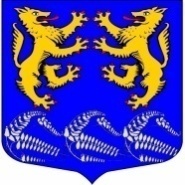 Муниципальное образование«ЛЕСКОЛОВСКОЕ СЕЛЬСКОЕ ПОСЕЛЕНИЕ»Всеволожского муниципального района Ленинградской областиАДМИНИСТРАЦИЯпроектП О С Т А Н О В Л Е Н И Е______________дер. В.Осельки						          № Об утверждении административных регламентов В связи с реализацией Федерального закона от 27.07.2010 N 210-ФЗ "Об организации предоставления государственных и муниципальных услуг", администрация муниципального образования «Лесколовское сельское поселение» Всеволожского муниципального района Ленинградской области ПОСТАНОВЛЯЕТ:1. Утвердить административный регламент предоставления администрацией муниципального образования «Лесколовское сельское поселение» Всеволожского муниципального района Ленинградской области муниципальной услуги «Предоставление в собственность земельных участков членам садоводческих, огороднических и дачных  некоммерческих объединений граждан» (приложение № 1).         2. Опубликовать настоящее постановление в средствах массовой информации (без приложений) и на официальном сайте администрации муниципального образования «Лесколовское сельское поселение» Всеволожского муниципального района Ленинградской области.3. Настоящее постановление вступает в силу после официального опубликования (обнародования).4. Контроль исполнения постановления оставляю за собой.	Глава администрации                                                              А.Г. Ананян     